g  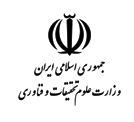 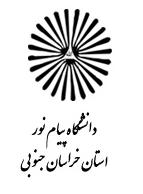 تاریخ:شماره:پیوست:تاریخ:شماره:پیوست:عنوان مستند: فرم درخواست عمومی   عنوان مستند: فرم درخواست عمومی   عنوان مستند: فرم درخواست عمومی   کد: ف1011            نسخه:01/12/91(* توضیحات: این فرم تنها مربوط به درخواست هایی است که فرم اختصاصی ندارند. در صورتی که درخواست دانشجو شامل یکی از موارد: درخواست تطبیق واحد/درخواست مرخصی تحصیلی/ درخواست تغییر مشخصات/درخواست مهمان  ترمی/ درخواست مهمان دائم/ درخواست انتقال/درخواست افزایش سنوات تحصیلی/ درخواست کارت دانشجویی المثنی/درخواست بازگشت از انصراف موقت/درخواست تغییر رشته یا گرایش عادی/درخواست گواهی اشتغال به تحصیل باشد، می بایست از طریق تکمیل فرم اختصاصی مربوط به هر مورد اقدام گردد.) ریاست محترم مرکز/واحد ...................................احترماً اینجانب نام.....................................................   نام خانوادگی ..............................................................دانشجوی مقطع .................................................... در رشته ..........................................................................   گرایش ...................................................................... به شماره دانشجویی ...............................................................................  خواهشمندم دستور فرمایید در خصوص درخواست اینجانب به شرح زیر مساعدت مقتضی معمول فرمایند. ضمناً مدارک متناسب به پیوست تقدیم می گردد:نوع درخواست:  آموزشی⃞          اداری⃞             مالی⃞            سایر(قید شود):.....................................شرح درخواست: (* توضیحات: این فرم تنها مربوط به درخواست هایی است که فرم اختصاصی ندارند. در صورتی که درخواست دانشجو شامل یکی از موارد: درخواست تطبیق واحد/درخواست مرخصی تحصیلی/ درخواست تغییر مشخصات/درخواست مهمان  ترمی/ درخواست مهمان دائم/ درخواست انتقال/درخواست افزایش سنوات تحصیلی/ درخواست کارت دانشجویی المثنی/درخواست بازگشت از انصراف موقت/درخواست تغییر رشته یا گرایش عادی/درخواست گواهی اشتغال به تحصیل باشد، می بایست از طریق تکمیل فرم اختصاصی مربوط به هر مورد اقدام گردد.) ریاست محترم مرکز/واحد ...................................احترماً اینجانب نام.....................................................   نام خانوادگی ..............................................................دانشجوی مقطع .................................................... در رشته ..........................................................................   گرایش ...................................................................... به شماره دانشجویی ...............................................................................  خواهشمندم دستور فرمایید در خصوص درخواست اینجانب به شرح زیر مساعدت مقتضی معمول فرمایند. ضمناً مدارک متناسب به پیوست تقدیم می گردد:نوع درخواست:  آموزشی⃞          اداری⃞             مالی⃞            سایر(قید شود):.....................................شرح درخواست: (* توضیحات: این فرم تنها مربوط به درخواست هایی است که فرم اختصاصی ندارند. در صورتی که درخواست دانشجو شامل یکی از موارد: درخواست تطبیق واحد/درخواست مرخصی تحصیلی/ درخواست تغییر مشخصات/درخواست مهمان  ترمی/ درخواست مهمان دائم/ درخواست انتقال/درخواست افزایش سنوات تحصیلی/ درخواست کارت دانشجویی المثنی/درخواست بازگشت از انصراف موقت/درخواست تغییر رشته یا گرایش عادی/درخواست گواهی اشتغال به تحصیل باشد، می بایست از طریق تکمیل فرم اختصاصی مربوط به هر مورد اقدام گردد.) ریاست محترم مرکز/واحد ...................................احترماً اینجانب نام.....................................................   نام خانوادگی ..............................................................دانشجوی مقطع .................................................... در رشته ..........................................................................   گرایش ...................................................................... به شماره دانشجویی ...............................................................................  خواهشمندم دستور فرمایید در خصوص درخواست اینجانب به شرح زیر مساعدت مقتضی معمول فرمایند. ضمناً مدارک متناسب به پیوست تقدیم می گردد:نوع درخواست:  آموزشی⃞          اداری⃞             مالی⃞            سایر(قید شود):.....................................شرح درخواست: (* توضیحات: این فرم تنها مربوط به درخواست هایی است که فرم اختصاصی ندارند. در صورتی که درخواست دانشجو شامل یکی از موارد: درخواست تطبیق واحد/درخواست مرخصی تحصیلی/ درخواست تغییر مشخصات/درخواست مهمان  ترمی/ درخواست مهمان دائم/ درخواست انتقال/درخواست افزایش سنوات تحصیلی/ درخواست کارت دانشجویی المثنی/درخواست بازگشت از انصراف موقت/درخواست تغییر رشته یا گرایش عادی/درخواست گواهی اشتغال به تحصیل باشد، می بایست از طریق تکمیل فرم اختصاصی مربوط به هر مورد اقدام گردد.) ریاست محترم مرکز/واحد ...................................احترماً اینجانب نام.....................................................   نام خانوادگی ..............................................................دانشجوی مقطع .................................................... در رشته ..........................................................................   گرایش ...................................................................... به شماره دانشجویی ...............................................................................  خواهشمندم دستور فرمایید در خصوص درخواست اینجانب به شرح زیر مساعدت مقتضی معمول فرمایند. ضمناً مدارک متناسب به پیوست تقدیم می گردد:نوع درخواست:  آموزشی⃞          اداری⃞             مالی⃞            سایر(قید شود):.....................................شرح درخواست: (* توضیحات: این فرم تنها مربوط به درخواست هایی است که فرم اختصاصی ندارند. در صورتی که درخواست دانشجو شامل یکی از موارد: درخواست تطبیق واحد/درخواست مرخصی تحصیلی/ درخواست تغییر مشخصات/درخواست مهمان  ترمی/ درخواست مهمان دائم/ درخواست انتقال/درخواست افزایش سنوات تحصیلی/ درخواست کارت دانشجویی المثنی/درخواست بازگشت از انصراف موقت/درخواست تغییر رشته یا گرایش عادی/درخواست گواهی اشتغال به تحصیل باشد، می بایست از طریق تکمیل فرم اختصاصی مربوط به هر مورد اقدام گردد.) ریاست محترم مرکز/واحد ...................................احترماً اینجانب نام.....................................................   نام خانوادگی ..............................................................دانشجوی مقطع .................................................... در رشته ..........................................................................   گرایش ...................................................................... به شماره دانشجویی ...............................................................................  خواهشمندم دستور فرمایید در خصوص درخواست اینجانب به شرح زیر مساعدت مقتضی معمول فرمایند. ضمناً مدارک متناسب به پیوست تقدیم می گردد:نوع درخواست:  آموزشی⃞          اداری⃞             مالی⃞            سایر(قید شود):.....................................شرح درخواست: شماره تماس دانشجو:  تاریخ:شماره تماس دانشجو:  تاریخ:نام و نام خانوادگی دانشجو:امضاء دانشجو:                    نام و نام خانوادگی دانشجو:امضاء دانشجو:                    نام و نام خانوادگی دانشجو:امضاء دانشجو:                    